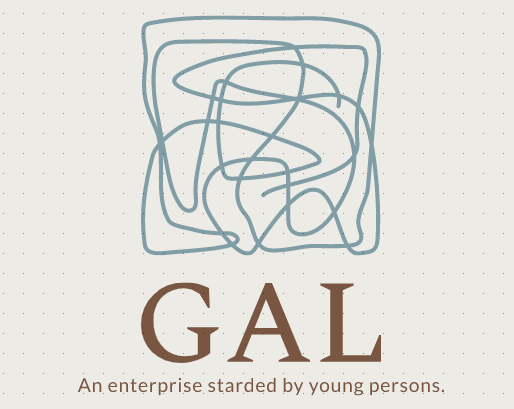 Gal cooperatı-veJob AnouncementPRIORITY REQUIREMENT:We GAL Cooperative are asking for college graduated, hardworking and cheerful staffs.Contact:PHONE:0 598 989 8989WEB SITE:www.gaziantepanadolulisesi.comE-MAIL:galcooperative@gmail.comSocıal medıa managerJOB TYPE: Paid InternJOB SCHEDULE: Part-TimeJOB LOCATION: Gaziantep-TurkeyJOB REQUIREMENTS - the candidate should:-be experienced,-be hardworking,-be atleast 24,-highlight our cooperative,-be kind.SALARY=1750$+bonus by each succesful post.sECURITYJOB SCHEDULE: Full-TimeJOB LOCATION: Gaziantep-TurkeyJOB REQUIREMENTS - the candidate should:-be experienced,-be kind,-be cold-blooded,SALARY=2100$